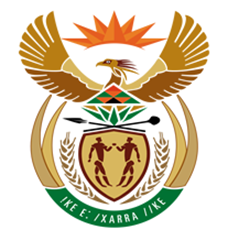 NATIONAL ASSEMBLYQUESTION FOR WRITTEN REPLYQUESTION NUMBER: 3236[NW3568E]DATE OF PUBLICATION: 20 October 20173236.	Mr B R Topham (DA) to ask the Minister of Finance:(a) What are the relevant details of the (i) total expenditure and (ii) breakdown of  expenditure on catering services for the National Treasury in Cape Town since 1 April 2017 and (b) what is the name of each supplier of catering services?	NW3568EReply: (a)(i)(a)(ii)(b)R27 763.70R1 567.00Pepenero RestaurantR27 763.70R1 886.70Fatima Ashraff Caterers CCR27 763.70R24 310.00Feedem Pitseng Pty Ltd